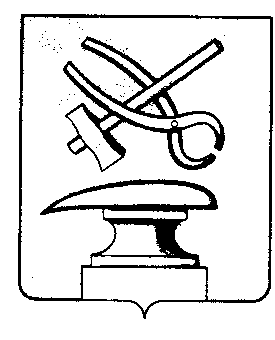 РОССИЙСКАЯ ФЕДЕРАЦИЯПЕНЗЕНСКАЯ ОБЛАСТЬСОБРАНИЕ ПРЕДСТАВИТЕЛЕЙ  ГОРОДА КУЗНЕЦКАРЕШЕНИЕО внесении изменений в решение Собрания представителей города Кузнецка от 29.08.2019 N 44-73/6 «Об утверждении Положения о денежном содержании Главы города Кузнецка, муниципальных служащих города Кузнецка, председателя и аудиторов контрольно-счетной палаты города Кузнецка»Принято Собранием представителей города Кузнецка _____________В соответствии с Федеральным законом от 02.03.2007 № 25-ФЗ «О муниципальной службе в Российской Федерации», Законом Пензенской области от 10.10.2007 № 1390-ЗПО «О муниципальной службе в Пензенской области», Постановлением Правительства Пензенской области  от 28.12.2007 N913-пП"О нормативах формирования расходов на оплату труда депутатов, выборных должностных лиц местного самоуправления, осуществляющих свои полномочия на постоянной основе, муниципальных служащих Пензенской области", руководствуясь ст. 21 Устава города Кузнецка Пензенской области,Собрание представителей города Кузнецка решило:1.Внести в решение Собрания представителей города Кузнецка от 29.08.2019 N 44-73/6 «Об утверждении Положения о денежном содержании Главы города Кузнецка, муниципальных служащих города Кузнецка, председателя и аудиторов контрольно-счетной палаты города Кузнецка» (далее – решение), следующие изменения:1.1.в пункте 2.2. Приложения к решению:1.1.1.  абзац 2 изложить в следующей редакции:«Главе города Кузнецка представителем нанимателя устанавливается ежемесячная доплата к должностному окладу в размере, соответствующем размеру доплаты за классный чин  «Действительный муниципальный советник 1 класса» с момента избрания (назначения).»;1.1.2. абзац 3 исключить;1.2.пункт 2.4. Приложения к решению изложить в следующей редакции:«2.4. Муниципальным служащим устанавливаются ежемесячные надбавки к должностному окладу за особые условия муниципальной службы в следующих размерах:Главе города Кузнецка устанавливается ежемесячная надбавка к должностному окладу за особые условия в размере 229 процентов должностного оклада.Председателю контрольно-счетной палаты города Кузнецка устанавливается ежемесячная надбавка к должностному окладу за особые условия в размере 157 процентов должностного оклада.Аудиторам контрольно-счетной палаты города Кузнецка устанавливается ежемесячная надбавка к должностному окладу за особые условия в размере 131 процента должностного оклада.»;1.3. в пункте 6.1. Приложения к решению:1.3.1. абзац 2 изложить в следующей редакции:«- Главе города Кузнецка - в соответствии с распоряжением Председателя Собрания представителей города Кузнецка;»;1.3.2. абзац 7 изложить в следующей редакции:«- муниципальным служащим аппарата Собрания представителей города Кузнецка, председателю контрольно-счетной палаты - в соответствии с распоряжением Председателя Собрания представителей города Кузнецка;»;1.4. в пункте 7.1. Приложения к решению:1.4.1. часть 3 изложить в следующей редакции:«3) на выплату ежемесячной надбавки к должностному окладу за особые условия муниципальной службы:- муниципальным служащим города Кузнецка - в размере четырнадцати должностных окладов;-Главе города Кузнецка - в размере двадцати восьми должностных окладов;- председателю и аудиторам контрольно-счетной палаты города Кузнецка, - в размере четырнадцати должностных окладов;»;1.4.2.  часть 4 изложить в следующей редакции:« 4) на выплату ежемесячной надбавки к должностному окладу за работу со сведениями, составляющими государственную тайну:- муниципальным служащим - в размере полутора должностных окладов;- Главе  города Кузнецка - в размере шести должностных окладов;»;1.5. в Приложении № 1 к Положению о денежном содержании Главы города Кузнецка и муниципальных служащих города Кузнецка, утвержденному решением Собрания представителей города Кузнецка от 29 августа 2019 г. № 44-73/6, слова «, Глава администрации города Кузнецка» исключить;2. Настоящее решение вступает в силу на следующий день после официального опубликования.3. Опубликовать настоящее решение в Вестнике Собрания представителей города Кузнецка. И.о. Главы города Кузнецка                                                          Г.А. ЗиновьевНаименование групп должностей муниципальной службыРазмеры надбавки к должностному окладу (в процентах)Высшая группа должностей муниципальной службы127 - 157Главная группа должностей муниципальной службы111 - 131Ведущая группа должностей муниципальной службы92 - 111Старшая группа должностей муниципальной службы74 - 92Младшая группа должностей муниципальной службы62 - 74